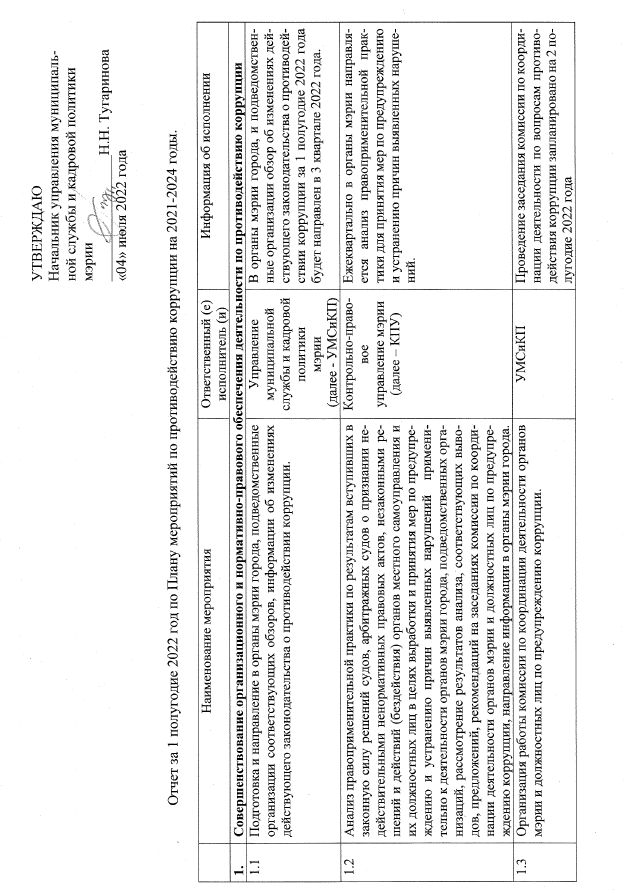 Наименование мероприятияОтветственный (е) исполнитель (и)Информация об исполнении1.4Организация работы комиссии по предварительному  рассмотрению наградных документов в мэрии города (в части профилактики коррупционных правонарушений).Управление делами мэрии(далее – УДМ)Организовано 13 заседаний комиссии, рассмотрено 1436 комплектов наградных документов, нарушений законодательства не выявлено1.5Осуществление антикоррупционной экспертизы муниципальных правовых актов (их проектов) с учетом мониторинга соответствующей правоприменительной практики в целях выявления коррупциогенных факторов и последующего устранения таких факторов.КПУВ 1 полугодии 2022 года проведена антикоррупционная экспертиза в отношении 93 проектов муниципальных нормативных правовых актов. Выявлено 7 коррупциогенных фактора в проектах НПА, все коррупциогенные факторы исключены.1.6Обеспечение размещения проектов нормативных правовых актов мэрии города, затрагивающих права, свободы и обязанности человека и гражданина, на официальном сайте мэрии города Череповца в целях проведения независимой экспертизы на коррупциогенность, а также проектов правовых актов мэрии города в целях выявления общественного мнения о наличии признаков нарушений антимонопольного законодательства.Органы мэриигорода,МКУ «Информационное мониторинговое агентство «Череповец» (далее – МКУ ИМА «Череповец»)Все проекты НПА (93) размещались на официальном сайте мэрии города для проведения независимой антикоррупционной экспертизы и выявления нарушений антимонопольного законодательства.Заключений экспертов по результатам проведения независимой антикоррупционной экспертизы и выявления нарушений антимонопольного законодательства в вышеуказанные периоды не поступало.1.7Направление на антикоррупционную экспертизу проектов нормативных актов в прокуратуру города Череповца и Череповецкую межрайонную природоохранную прокуратуру,  Вологодскую транспортную прокуратуру.УДМНаправлено: на антикоррупционную экспертизу в прокуратуру города Череповца - 104 проекта НПА; в ВТП - 1 проект НПА, в ЧМПП – 1 проект НПА1.8Направление копий нормативных правовых актов в Государственно-правовой Департамент Правительства Вологодской области для ведения регистра муниципальных нормативных правовых актов области. УДМНаправлено 82 копии нормативных правовых актов в Государственно-правовой Департамент Правительства Вологодской области1.9Проведение оценки регулирующего воздействия проектов нормативных актов и экспертизы действующих муниципальных правовых актов с целью недопущения административных барьеров и избыточного давления на бизнес, повышения эффективности законодательства.Управлениеэкономической политики мэрии(далее – УЭП) (до 03.02.2022)КПУ (после 03.02.2022)Проведена оценка регулирующего воздействия по 16 проектам НПА, экспертиза 1 НПА.1.10Организация обучения (повышения квалификации) должностных лиц органов мэрии, занятых в сфере закупок, в соответствии с законодательством Российской Федерации.УМСиКПМуниципальными служащими, которые заняты в сфере закупок принято участие в следующих семинарах, организованных Гарантом: «Реализация второго оптимизационного пакета в 44-ФЗ. От закона до подзаконных актов» (17 служащих)«10 лет реализации 223-ФЗ» (8 служащих) Первая практика применения 44-ФЗ в новой редакции (16 служащих) Также участие в семинаре организованном Департаментом государственного управления и кадровой политики области на тему: «Изменение в законодательстве в сфере закупок, в том числе в рамках Федерального закона от 5 апреля 2013 года № 44-ФЗ «О контрактной системе в сфере закупок товаров, работ, услуг для обеспечения государственных и муниципальных нужд» приняли участие 17 муниципальных служащих1.11Проведение мониторинга нормативной обеспеченности в сфере противодействия коррупции, своевременное внесение изменений и принятие муниципальных правовых актов в сфере противодействия коррупции.УМСиКПВнесение изменений и принятие муниципальных правовых актов в сфере противодействия коррупции осуществляется на постоянной основе. За отчетный период изданы: распоряжения мэрии города:от 21.01.2022 № 45– р «О проведении мероприятий, связанных с предоставлением муниципальными служащими мэрии города и руководителями муниципальных учреждений города сведений о своих доходах, расходах, об имуществе, обязательствах имущественного характера, а также сведений о доходах, об имуществе и обязательствах имущественного характера своих супруги (супруга) и несовершеннолетних детей за 2021 год»;от 21.01.2022 № 44-р «О внесении изменений в распоряжение мэрии города от 29.12.2020 № 986-р» (внесение изменений, в план мероприятий по противодействию коррупции);постановление мэрии города от 07.06.2022 № 1661 «О внесении изменений в постановление мэрии города от 29.04.2013 № 1859» (внесение изменений в порядок увольнения лиц, замещающих должности муниципальной службы в мэрии города в связи с утратой доверия в части уточнения сроков применения дисциплинарного взыскания в виде увольнения в связи с утратой доверия).1.12Меры по совершенствованию условий, процедур и механизмов муниципальных закупок:- анализ информации об осуществлении закупок для муниципальных нужд муниципального образования «Городской округ город Череповец Вологодской области» с целью предоставления в органы государственной власти, местного самоуправления;- проведение анализа эффективности бюджетных расходов при осуществлении закупок товаров, работ, услуг для обеспечения муниципальных нужд.Осуществление мониторинга закупок товаров, работ, услуг для муниципальных нужд  на предмет возможного совершения коррупционных правонарушений, конфликта интересов (аффилированности) должностных лиц.Финансовое управление мэрииУМСиКПОсуществление анализа информации об осуществлении закупок для муниципальных нужд городского округа город Череповец Вологодской области для предоставления в органы государственной власти, местного самоуправления за 5 месяцев 2022 года.  Анализ информации об осуществлении закупок с января по май 2022 года осуществлялся ежемесячно. Отчет формировался посредством обобщения и анализа информации, полученной с официального сайта Единой информационной системы в сфере закупок, по видам, начальной максимальной цене контракта с отражением цены контракта по результатам торгов.За январь-май 2022 года при проведении закупок заказчиками городского округа город Череповец Вологодской области в соответствии с Федеральным законом 05.04.2013 № 44-ФЗ конкурентными способами состоялось 155 закупок, а именно:- аукцион в электронной форме -139;- запрос котировок в электронной форме- 13;- открытый конкурс в электронной форме – 3.Общая начальная (максимальная) цена контрактов, указанная заказчиками в извещениях о проведении закупок конкурентными способами, составила 1 809 977,1 тыс. руб.Экономия средств от проведенных закупок составила 22 383,3 тыс.  руб.На постоянной основе осуществляется мониторинг закупок товаров, работ, услуг для муниципальных нужд, на предмет возможного совершения коррупционных правонарушений, конфликта интересов (аффилированности) должностных лиц. За отчетный период аффилированных должностных лиц не выявлено.1.13Совершенствование системы учета муниципального имущества; анализ и организация проверок использования муниципального имущества, переданного в аренду, хозяйственное ведение или оперативное управление.Комитет по управлению имуществом города(далее – КУИ)В рамках совершенствования учета муниципального имущества и повышения эффективности его использования комитетом проведен ряд мероприятий.Для информационного обеспечения управления активами муниципального образования «Город Череповец» ведется реестр муниципальной собственности, что обеспечивает надежную юридическую и информационную основу для учета муниципальной собственности и эффективности управления.Реестр муниципального имущества включает следующие разделы:1. Сведения о правообладателях:- муниципальные учреждения (бюджетные, казенные, автономные) – 160;- муниципальные унитарные предприятия – 10;- структурные подразделения мэрии - 10.2. Недвижимое имущество (здания, помещения, сооружения, объекты незавершенного строительства, земельные участки).3. Движимое имущество (акции, доли, транспортные средства, движимое имущество стоимостью свыше 150 тыс. руб. за единицу и особо ценное имущество независимо от стоимости, прочее движимое имущество).Муниципальное имущество, кроме прочего движимого имущества, подлежит по объектному учету в реестре. В настоящий момент в реестре учтено 38963 объектов, из них:- в хозяйственном ведении – 17739 объекта;- в оперативном управлении – 16117 объектов;- имущество казны – 4253 объекта;- земельные участки – 849 объекта;- акции – 5 шт.  В комитете применяется автоматизированная система «Реестр муниципального имущества», разработанная МАУ «Центр муниципальных информационных ресурсов и технологий» города Череповца. Взаимодействие с МАУ «ЦМИРИТ» по вопросам совершенствования АИС «РМИ» ведется в оперативном режиме с помощью сервиса заявок ITSM.С целью совершенствования учета муниципального имущества проводится консультирование для муниципальных учреждений и предприятий по вопросам сроков предоставления и перечня документов, которые должны направляться в комитет правообладателями, по вопросам заполнения карт учета муниципального имущества, о необходимых действиях для приведения учета в соответствие с требованиями нормативных правовых актов и правоустанавливающими документами.Обновление данных по движению имущества ведется в оперативном режиме, полное обновление данных производится по состоянию на 1 января следующего года на основании карт учета муниципального имущества.   На предмет использования муниципального имущества по назначению проверено 189 объекта, из них переданных в безвозмездное пользование - 17, в аренду - 3, в оперативное управление – 64, хозяйственное ведение – 105.  1.14Осуществление контроля за соблюдением положений правовых актов, регулирующих бюджетные правоотношения, правовых актов, обусловливающих публичные нормативные обязательства и обязательства по иным выплатам физическим лицам из городского бюджета, а также соблюдения условий муниципальных контрактов, договоров (соглашений) о предоставлении средств из городского бюджета, контроль за достоверностью отчетов о результатах предоставления и использования бюджетных средств.Контроль в сфере закупок, предусмотренный законодательством Российской Федерации о контрактной системе в сфере закупок товаров, работ, услуг для обеспечения государственных и муниципальных нужд.Организация работы по результатам проверок: анализ, обобщение типичных нарушений, разработка рекомендаций, направленных на их профилактику, информирование заместителей мэра города, руководителей органов мэрии.КПУВнутренний муниципальный финансовый контроль осуществляется в соответствии с федеральными стандартами, утвержденными нормативными правовыми актами Правительства Российской Федерации.План контрольных мероприятий по внутреннему муниципальному финансовому контролю на 2022 год, утвержденный постановлением мэрии города от 17.12.2021 № 4850, выполняется.  Внеплановые контрольные мероприятия проведены на основании результата рассмотрения поступившей информации о признаках нарушений законодательных и иных нормативных правовых актов, истечения срока исполнения объектами контроля ранее выданных органом контроля представлений и предписаний.  Контрольно-правовым управлением мэрии проводится работа по обобщению результатов контроля, подготовке обзора типичных нарушений, информированию заместителей мэра города, руководителей органов мэрии о результатах контроля.1.15Обеспечение применения конкурентных процедур (конкурсов, аукционов) при распоряжении муниципальным имуществом и земельными участками, торгов на право заключения договоров на установку и эксплуатацию рекламных конструкций, торгов по продаже прав на заключение договоров о размещении нестационарных торговых объектов.КУИВ отчетном периоде комитетом проведено:- аукционов по продаже земельных участков и прав на заключение договоров аренды земельных участков, объектов недвижимого имущества и прав на заключение договоров аренды объектов недвижимого имущества – 12;- торгов по продаже права на заключение договоров на установку и эксплуатацию рекламных конструкций – 3;- аукционов по продаже права на заключение договоров о размещении нестационарных объектов - квасных бочек - 1;- аукционов по продаже права на заключение договоров о размещении нестационарных объектов - бахчевых развалов- 1;- аукционов по продаже права на заключение договоров о размещении нестационарных объектов - елочных базаров- 0;- аукционов по продаже права на заключение договоров о размещении нестационарного торгового объекта – 2.1.16Обеспечение эффективного взаимодействия с правоохранительными органами, прокуратурой города, по вопросам организации противодействия коррупции в мэрии города.УМСиКПМэрией города на постоянной основе осуществляется взаимодействие с прокуратурой города в части: проведения антикоррупционной экспертизы муниципальных правовых актов и их проектов, что позволяет избежать принятия муниципальных правовых актов, содержащих коррупциогенные факторы; подготовки ответов на запросы прокуратуры города. В прокуратуру города 25.01.2022, 10.06.2022 направлена информация об отсутствии в мэрии города в течение 6 месяцев и более сведений о дальнейшем трудоустройстве бывших муниципальных служащих, уволенных в 2021 году.1.17Рассмотрение актов прокурорского реагирования (информации прокуратуры), вынесенных в отношении лиц, замещающих должности муниципальной службы, в связи с нарушением ими норм законодательства о противодействии коррупции.УМСиКПАктов прокурорского реагирования (информации прокуратуры), вынесенных в отношении лиц, замещающих должности муниципальной службы, в связи с нарушением ими норм законодательства о противодействии коррупции за 1 полугодие 2022 года в мэрию города не поступало.1.18Проведение анализа обоснованности отказов в предоставлении муниципальных услуг.УМСиКПАнализа обоснованности отказов в предоставлении муниципальных услуг запланирован на 2 полугодие 2022 года.1.19Мониторинг соблюдения единых требований к организации работы по противодействию коррупции в муниципальных предприятиях и учреждениях.УМСиКПЗа 1 полугодие 2022 года проведен мониторинг соблюдения единых требований к организации работы по противодействию коррупции в 5 подведомственных учреждениях:- 14.02.2022 МАОУ «Средняя общеобразовательная школа № 1»;- 14.03.2022 МАОУ ДО «ЦДТ и МО»;- 04.04.2022 МАУ «Спортивная школа № 1»;- 25.04.2022 МАДОУ «Детский сад № 1»;- 30.05.2022 МАУ «Спортивный клуб Череповец».1.20Оказание муниципальным служащим консультационной помощи по вопросам противодействия коррупции. УМСиКПКПУВо всех случаях обращения муниципальных служащих в УМСиКП и КПУ оказывается консультационная помощь по вопросам противодействия коррупции на постоянной основе.2.Мероприятия по совершенствованию муниципального управленияв целях предупреждения коррупцииМероприятия по совершенствованию муниципального управленияв целях предупреждения коррупцииМероприятия по совершенствованию муниципального управленияв целях предупреждения коррупции2.1Обеспечение действенного функционирования межведомственного электронного взаимодействия органов мэрии города, федеральных органов исполнительной власти, их электронного взаимодействия с гражданами и организациями в рамках предоставления муниципальных услуг.Органы мэриигорода,МАУ «Центр муниципальных информационных ресурсов и технологий» (далее – МАУ «ЦМИРиТ)Исполнение органами мэрии города, предоставляющими муниципальные услуги, межведомственное электронное взаимодействие обеспечено на 100%2.2Обеспечение функционирования единой системы документооборота, позволяющей осуществлять согласование контрактов, договоров, соглашений, ведение учета и контроля исполнения документов. УДМ,органы мэриигорода,МАУ «ЦМИРиТ»В мэрии города обеспечивается действенное функционирование межведомственного электронного взаимодействия органов мэрии города, федеральных органов исполнительной власти, а также электронного взаимодействия с гражданами и организациями в рамках предоставления муниципальных услуг.2.3Осуществление антикоррупционного мониторинга на основе обращений граждан, содержащих претензии по осуществлению муниципальных функций и предоставлению муниципальных услуг мэрией города и органами мэрии города с правами юридического лица.УМСиКП,органы мэриигородаПо результатам проведения антикоррупционного мониторинга за отчетный период, число обращений граждан, содержащих претензии по:  осуществлению контрольных функций – 4 (КПУ): осуществление муниципального жилищного контроля в части содержания общедомового имущества многоквартирного дома № 16 по ул. Тимохина, (факты не подтвердились);действиям должностных лиц ДЖКХ по различным вопросам, входящим в компетенцию – 6 (факты не подтвердились);предоставлению муниципальной услуги УАиГ (перепланировка жилого помещения): факт не подтвердился;предоставлению муниципальной услуги КУИ (предварительное согласование предоставления земельных участков): факт не подтвердился.2.4Организация и проведение мониторинга качества и доступности муниципальных услуг, в том числе предоставляемых на базе многофункционального центра организации предоставления государственных и муниципальных услуг.УМСиКП,органы мэриигородаМониторинг качества и доступности муниципальных услуг, в том числе предоставляемых на базе многофункционального центра организации предоставления государственных и муниципальных услуг за второе полугодие 2021 года проводился в соответствии с постановлением мэрии города от 28.08.2014 № 4648 (в редакции постановления от 05.09.2017 № 4177).Отчет о результатах мониторинга за второе полугодие 2021 года подготовлен и размещен на официальном сайте мэрии города Череповца в разделе «Информация о работе мэрии», рубрике «Подразделения мэрии Череповца», вкладке «Управление муниципальной службы и кадровой политики мэрии» (https://mayor.cherinfo.ru/kadr)2.5Совершенствование предоставления муниципальных услуг:- своевременное внесение изменений в административные регламенты в целях их приведения в соответствие действующему законодательству- работа по приведению административных регламентов в соответствие с типовыми административными регламентами.УМСиКПВ целях приведения административных регламентов в соответствие с действующим законодательством: - актуализировано 29 административных регламентов предоставления муниципальных услуг;- разработан 1 новый административный регламент предоставления муниципальной услуги (ДЖКХ) в соответствии с Перечнем муниципальных услуг, предоставляемых мэрией города, услуг, предоставляемых муниципальными учреждениями, утвержденным постановлением мэрии города от 14.11.2014 № 6165 (с изменениями).Мэрией города продолжается реализация мероприятий по приведению административных регламентов предоставления муниципальных услуг в соответствие с типовыми решениями. На сегодняшний день 25 муниципальных услуг приведены в соответствие с типовым решением.2.6Подготовка и  опубликование сведений о численности муниципальных служащих органов местного самоуправления, работников муниципальных учреждений с указанием фактических затрат на их денежное содержание на официальном сайте мэрии города Череповца и в газете «Речь».УЭП (до 03.02.2022),финансовое управление мэрии (с 03.02.2022),МКУ ИМА «Череповец»Подготовлена информация за первый квартал 2022 года, размещена на официальном сайте https://mayor.cherinfo.ru/751 и опубликована в газете «Речь» от 26.04.20223.Внедрение антикоррупционных механизмов в систему кадровой работыВнедрение антикоррупционных механизмов в систему кадровой работыВнедрение антикоррупционных механизмов в систему кадровой работы3.1Организация деятельности комиссии по соблюдению требований к служебному поведению и урегулированию конфликта интересов, в том числе:- размещение информации  на официальном сайте мэрии города Череповца о планируемых и состоявшихся заседаниях комиссии, принятых  решениях.УМСиКПУМСиКПМКУ ИМА «Череповец»За отчетный период проведено 5 заседаний комиссии по соблюдению требований к служебному поведению муниципальных служащих и урегулированию конфликта интересов. (07.02.2022, 17.02.2022, 22.04.2022, 11.05.2022, 03.06.2022)Сведения о запланированных и состоявшихся заседаниях комиссий, принятых решениях размещены на официальном сайте мэрии города в разделе «Противодействие коррупции», в подразделе «Комиссия по соблюдению требований к служебному поведению и урегулированию конфликта интересов» https://mayor.cherinfo.ru/1450).3.2Консультационное обеспечение деятельности муниципальных служащих, руководителей муниципальных учреждений и предприятий и лиц,  ответственных за работу по профилактике коррупционных и иных правонарушений, в подведомственных учреждениях и предприятиях по вопросам противодействия коррупции.УМСиКППо мере изменения законодательства и выхода методических рекомендаций по вопросам противодействия коррупции информация постоянно доводится до муниципальных служащих органов мэрии, руководителей муниципальных учреждений и предприятий и лиц, ответственных за работу по профилактике коррупционных и иных правонарушений в подведомственных учреждениях и предприятиях по вопросам противодействия коррупции.3.3Организация проведения обучающих занятий, семинаров по проблемам коррупции:- для муниципальных служащих; - для руководителей подведомственных учреждений и предприятий.Ежегодное повышение квалификации муниципальных служащих, в должностные обязанности которых входит участие в противодействии коррупции, а также в должностные обязанности которых входит участие в проведении закупок товаров, работ, услуг для обеспечения государственных (муниципальных) нужд, в мероприятиях по профессиональному развитию в области противодействия коррупции, в том числе их обучение по дополнительным профессиональным программам в области противодействия коррупции.УМСиКПУМСиКПУправлением муниципальной службы и кадровой политики мэрии для муниципальных служащих и руководителей муниципальных учреждений проведен семинар на тему «Предоставление сведений о доходах, расходах, об имуществе и обязательствах имущественного характера за 2021 год»Также муниципальными служащими принято участие в семинарах, организованных Департаментом государственного управления и кадровой политики мэрии по следующим темам:- ошибки при заполнении сведений о доходах, расходах, об имуществе и обязательствах имущественного характера, новеллы при их заполнении в 2022 году;- соблюдение ограничений и запретов, требований о предотвращении конфликта интересов;- подходы к организации антикоррупционного просвещения и информирования муниципальных служащих;- организация проверки сведений о доходах, расходах, об имуществе и обязательствах имущественного характера.Ежегодное повышение квалификации муниципальных служащих, в должностные обязанности которых входит участие в противодействии коррупции, а также в должностные обязанности которых входит участие в проведении закупок товаров, работ, услуг для обеспечения государственных (муниципальных) нужд запланировано на 2 полугодие 2022 года.3.4Проведение разъяснительной работы с муниципальными служащими по вопросам:- соблюдения ограничений, запретов и исполнения обязанностей, установленных в целях противодействия коррупции, в том числе ограничений, касающихся получения подарков;- формирования негативного отношения к коррупции;- наказания за получение и дачу взятки, посредничество во взяточничестве, об увольнении в связи с утратой доверия, о порядке проверки сведений, представляемых муниципальными служащими в соответствии с законодательством Российской Федерации о противодействии коррупции- связанным с применением на практике общих принципов служебного поведения муниципальных служащих.УМСиКП,органы мэриигородаПроведены профилактические мероприятия, направленные на соблюдение запретов ограничений на муниципальной службе, формирования негативного отношения к коррупции лицами, замещающими должности муниципальной службы:- инструктажи муниципальных служащих при назначении на должность и при увольнении с муниципальной службы;-  зачет перед прохождением аттестации на знание запретов, ограничений на муниципальной службе, вопросов противодействия коррупции;- консультации муниципальных служащих по вопросам противодействия коррупции;- онлайн-семинары в сфере противодействия коррупции.3.5Проведение инструктажей по вопросам противодействия коррупции для вновь принятых муниципальных служащих и руководителей муниципальных предприятий и учреждений.УМСиКППроведено 27 инструктажей по вопросам противодействия коррупции для лиц, поступающих на муниципальную службу, и 4 - для вновь назначенных руководителей муниципальных учреждений.3.6Проведение разъяснительной работы с муниципальными служащими по соблюдению антикоррупционного законодательства в части соблюдения запретов при увольнении с муниципальной службы и планирующих увольнение с муниципальной службы.УМСиКППроведено 23 разъяснительные беседы с лицами, увольняемыми с муниципальной службы, по вопросам соблюдения ограничений, налагаемых на гражданина, замещавшего должность государственной или муниципальной службы, при заключении им трудового или гражданско-правового договора с организацией и запрете разглашать и использовать в интересах организаций  либо физических лиц сведения конфиденциального характера или служебную информацию, ставшие известными в связи с исполнением должностных обязанностей.3.7Информирование муниципальных служащих о фактах резонансных коррупционных преступлений путем рассылки в органы мэрии новостных сообщений.  УМСиКПИнформирование муниципальных служащих о фактах резонансных коррупционных преступлений путем рассылки в органы мэрии новостных сообщений запанировано на 3 кварта 2022 года.3.8Обеспечение соблюдения муниципальными служащими требований о ежегодном предоставлении сведений о доходах, расходах, имуществе и обязательствах имущественного характера, в том числе осуществление комплекса мер, связанных с ознакомлением, распространением рекомендаций по заполнению муниципальными служащими сведений о доходах, об имуществе и обязательствах имущественного характера. Заполнение справок о доходах, расходах, об имуществе и обязательствах имущественного характера с использованием программы «Справки БК».УМСиКП,органы мэриигородаОрганы мэриигородаИздано распоряжение мэрии города от от 21.01.2022 № 45– р «О проведении мероприятий, связанных с предоставлением муниципальными служащими мэрии города и руководителями муниципальных учреждений города сведений о своих доходах, расходах, об имуществе, обязательствах имущественного характера, а также сведений о доходах, об имуществе и обязательствах имущественного характера своих супруги (супруга) и несовершеннолетних детей за 2021 год», которым утверждены:- план мероприятий, по предоставлению муниципальными служащими мэрии города и руководителями муниципальных учреждений города сведений о доходах;- график предоставления муниципальными служащими и руководителями учреждений сведений о доходах.Муниципальные служащие мэрии города и руководители муниципальных учреждений путем рассылки по электронной почте ознакомлены с:-  распоряжением мэрии города от 21.01.2022 № 45– р;- методическими рекомендациями по заполнению сведений о доходах.В рамках декларационной кампании предоставили сведения о доходах, расходах, об имуществе и обязательствах имущественного характера на себя и членов своей семьи 302 муниципальных служащих. Сведения о доходах, расходах, об имуществе и обязательствах имущественного характера заполнены с использованием программы «Справки БК».3.9Организация проверки достоверности предоставляемых гражданином персональных данных и иных сведений при поступлении на муниципальную службу в части профилактики коррупционных правонарушений и анализа сведений о доходах, имуществе и обязательствах имущественного характера. УМСиКППроверены и проанализированы предоставленные, документы (27) поступающих на муниципальную службу, на должность руководителей муниципальных учреждений (4), в т.ч. сведения о доходах, об имуществе и обязательствах имущественного характера.3.10Принятие мер по повышению эффективности контроля за соблюдением лицами, замещающими должности муниципальной службы, требований законодательства Российской Федерации о противодействии коррупции, касающихся урегулирования конфликта интересов, в том числе за привлечением таких лиц к ответственности в случае их несоблюдения.УМСиКППроводится постоянная работа по консультированию муниципальных служащих по проблемам коррупции, этике муниципальной службы, предотвращению возникновения конфликта интересов, по недопущению ими поведения, которое может восприниматься окружающими как обещание или предложение дачи взятки, либо как согласие принять взятку или как просьба о даче взятки. При проведении первичного инструктажа при назначении на должность муниципальной службы граждане знакомятся c требованиями, предъявляемыми законодательством на муниципальной службе, а также запретами и ограничениями, связанными с прохождением муниципальной службы.В 1 полугодии 2022 году муниципальные служащие письменно ознакомлены с Обзором привлечения к ответственности государственных (муниципальных) служащих за несоблюдение ограничений и запретов, неисполнение обязанностей, установленных в целях противодействия коррупции (версия 2.0).Комиссией по соблюдению требований к служебному поведению и урегулированию конфликта интересов рассмотрено:2 уведомления муниципального служащего о возможном возникновении конфликта интересов;- 1 доклад по результатам проведения проверки возникновения конфликта интересов при исполнении должностных обязанностей руководителем муниципального учреждения (По результатам рассмотрения принято решение:превышение должностных полномочий не выявлено, конфликт интересов возможен, приняты меры по его урегулированию, наложено дисциплинарное взыскание на руководителя муниципального учреждения за несвоевременное уведомление работодателя);- 1 заявление муниципального служащего о невозможности представить объективные сведения о доходах, об имуществе и обязательствах имущественного характера на своего супруга (причина признана объективной);- 3 уведомления муниципальных служащих о намерении выполнять иную оплачиваемую работу (конфликт интересов не установлен).3.11Организация проверок соблюдения муниципальными служащими запретов и ограничений, предусмотренных законодательством, в том числе: - соблюдения запрета на осуществление предпринимательской деятельности или участиt в управлении коммерческими организациями;- случаев нарушения ограничений, касающихся получения подарков и порядка сдачи подарков, с применением соответствующих мер ответственности.УМСиКППроверки не проводились.Уведомлений о получении подарка в ходе официальных мероприятий не поступало.3.12Обеспечение предоставления лицами, замещающими должность муниципальной службы, следующей информации:- сведений об адресах сайтов и (или) страниц сайтов в информационно-телекоммуникационной сети Интернет, на которых муниципальный служащий размещал общедоступную информацию, а также данные, позволяющие его идентифицировать; - декларации о соблюдении муниципальным служащим мэрии города ограничений и запретов, связанных с муниципальной службой;- декларации о соблюдении муниципальным служащим мэрии города требований о недопущении и об урегулировании конфликта интересов.УМСиКП,органы мэрииДо 1 апреля 2022 года муниципальными служащими представлены сведения об адресах сайтов и (или) страниц сайтов в информационно-телекоммуникационной сети «Интернет»«О декларировании соблюдения ограничений и запретов, связанных с муниципальной службой, требований о недопущении и об урегулировании конфликта интересов муниципальными служащими мэрии города»В соответствии с постановлением мэрии города от 04.06.2018 № 2477 «О декларировании соблюдения ограничений и запретов, связанных с муниципальной службой, требований о недопущении и об урегулировании конфликта интересов муниципальными служащими мэрии города»  муниципальными служащими до 30 апреля 2022 года представлены декларации о соблюдении муниципальным служащим мэрии города ограничений и запретов, связанных с муниципальной службой, о соблюдении муниципальным служащим мэрии города требований о недопущению и об урегулировании конфликта интересов.3.13Проведение мониторинга соблюдения гражданами, замещавшими должности муниципальной службы в мэрии города, перечень которых утвержден постановлением мэрии города, ограничений в случае заключения ими трудового договора после ухода с муниципальной службы.УМСиКППроанализировано 29 сообщений работодателей о заключении трудового (гражданско-правового) договора с бывшим муниципальным служащим (далее – сообщение).Установлено, что функции муниципального управления в отношении организации отсутствуют, уведомления на комиссии по соблюдению требований к служебному поведению муниципальных служащих и урегулированию конфликта интересов не рассматривались.3.14Мониторинг законодательства о противодействии коррупции с целью поддержания в актуальном состоянии Перечня должностей муниципальной службы, при назначении на которые граждане и при замещении которых муниципальные служащие обязаны предоставлять сведения о своих доходах, об имуществе и обязательствах имущественного характера своих супруги (супруга) и несовершеннолетних детей.УМСиКПМониторинг законодательства о противодействии коррупции с целью поддержания в актуальном состоянии Перечня должностей проводится на постоянной основе. В 1 полугодии 2022 года не вносились изменения в Перечень должностей муниципальной службы, при назначении на которые граждане и при замещении которых муниципальные служащие обязаны представлять сведения о своих доходах, об имуществе и обязательствах имущественного характера своих супруги (супруга) и несовершеннолетних детей утвержденный постановлением мэрии города от 13.12.2018 № 5507. (последнее изменение от 15.10.2021)3.15Проведение комплекса мер, связанных с осуществлением контроля за соответствием расходов лиц, замещающих должности муниципальной службы, расходов его супруги (супруга) и несовершеннолетних детей общему доходу данного лица и его супруги (супруга) за три последних года, предшествующих совершению сделки, в соответствии с требованиями действующего законодательства.УМСиКПВ рамках декларационной кампании осуществляется контроль за соответствием расходов лиц, замещающих должности муниципальной службы, расходов его супруги (супруга) и несовершеннолетних детей общему доходу данного лица и его супруги (супруга) за три последних года, предшествующих совершению сделки, в соответствии с требованиями действующего законодательства.3.16Обеспечение предоставления лицами, поступающими на должность руководителя муниципального учреждения города, и руководителями муниципальных учреждений города сведений о доходах, об имуществе и обязательствах имущественного характера, а также о доходах, об имуществе и обязательствах имущественного характера своих супруга (супруги) и несовершеннолетних детей, проведение анализа сведений.УМСиКП,руководители подведомственных организацийВ полном объеме в установленные законодательством сроки обеспечено предоставление сведений о доходах, об имуществе и обязательствах имущественного характера, а также о доходах, об имуществе и обязательствах имущественного характера своих супруга (супруги) и несовершеннолетних детей руководителями муниципальных учреждений и лицами, поступающими на должность руководителя муниципального учреждения города. Всего предоставили вышеуказанные сведения 157 руководителей муниципальных учреждений и 4 граждан, поступающих на должность руководителя муниципального учреждения. Все представленные руководителями муниципальных учреждений сведения на себя и членов семьи заполнены с помощью СПО «Справки БК».3.17Организация работы, направленной на своевременное уведомление муниципальными служащими представителя нанимателя (работодателя) о выполнении иной оплачиваемой работы.УМСиКПВ соответствии с постановлением мэрии города от 05.05.2017 № 2086 «Об утверждении Порядка уведомления представителя нанимателя (работодателя) лицом, замещающим должность муниципальной службы мэрии города, о намерении выполнять иную оплачиваемую работу» поступило 13 уведомлений от муниципальных служащих о намерении выполнять иную оплачиваемую работу (фактов конфликта интересов при осуществлении ими иной оплачиваемой работы не установлено). 3.18Обеспечение преимущественного использования резерва управленческих кадров города Череповца при приёме граждан на должности муниципальной службы и переводе муниципальных служащих.УМСиКПВ 1 полугодии 2022 года назначения из резерва управленческих кадров города Череповца отсутствуют.3.19Ознакомление муниципальных служащих с принимаемыми правовыми актами в сфере противодействия коррупции.УМСиКП,органы мэрии городаС принятыми нормативными правовыми актами в сфере противодействия коррупции муниципальные служащие мэрии города в течение месяца со дня их издания знакомятся с ними. Листы ознакомления хранятся в управлении муниципальной службы и кадровой политики мэрии3.20Организация оценки знания положений антикоррупционного законодательства, в том числе путем тестирования муниципальных служащих.УМСиКПОценка знаний положений антикоррупционного законодательства проводится в виде тестирования и зачета перед прохождением аттестации. За отчетный период аттестованы 43 муниципальных служащих, 21 руководителей подведомственных учреждений. Все признаны соответствующими замещаемой должности. 3.21Повышение эффективности кадровой работы в части, касающейся ведения личных дел муниципальных служащих, в том числе контроля за актуализацией сведений, содержащихся в анкетах, представляемых при назначении на службу, об их родственниках и свойственниках в целях выявления возможного конфликта интересов.УМСиКПВ соответствии с постановлением мэрии города от 04.06.2018 № 2477 «О декларировании соблюдения ограничений и запретов, связанных с муниципальной службой, требований о  недопущении и об урегулировании конфликта интересов муниципальными служащими мэрии  города»  муниципальными служащими представлены обновленные анкетные данные близких родственников  или свойственников в целях выявления возможного конфликта интересов и актуализации сведений, содержащихся в анкетах, представляемых при назначении на должности муниципальной службы и  при поступлении на муниципальную службу.4.Повышение уровня доверия населения города к деятельности мэрии города, формирование антикоррупционного общественного сознания, нетерпимости к проявлениям коррупцииПовышение уровня доверия населения города к деятельности мэрии города, формирование антикоррупционного общественного сознания, нетерпимости к проявлениям коррупцииПовышение уровня доверия населения города к деятельности мэрии города, формирование антикоррупционного общественного сознания, нетерпимости к проявлениям коррупции4.1Ведение раздела официального сайта мэрии города Череповца «Противодействие коррупции» в соответствии с требованиями законодательства о противодействии коррупции. УМСиКП,МКУ ИМА«Череповец»Размещенная в разделе «Противодействие коррупции» информация об осуществлении мер по противодействию коррупции мэрией города Череповца поддерживается в актуальном состоянии.Раздел сформирован в соответствии с требованиями к наполнению подразделов, посвященных вопросам противодействия коррупции, утвержденными Приказом Минтруда России от 07.10.2013 № 530н.Актуализированы сведения, размещенные в подразделах:- Муниципальные правовые акты по вопросам противодействия коррупции;- Методические материалы, - Сведения о доходах, расходах, об имуществе и обязательствах имущественного характера;- Доклады, отчеты, обзоры, статистическая информация;- Комиссия по соблюдению требований к служебному поведению муниципальных служащих и урегулированию конфликта интересов.4.2Размещение на официальном сайте мэрии города Череповца сведений о доходах, расходах, имуществе и обязательствах имущественного характера.УМСиКП,МКУ ИМА«Череповец»20 мая 2022 года сведения о доходах, расходах, имуществе и обязательствах имущественного характера мэра города, муниципальных служащих мэрии города, их супругов (супруг) и несовершеннолетних детей за 2021 год, сведения  о доходах, имуществе и обязательствах имущественного характера руководителей муниципальных учреждений, их супругов (супруг) и несовершеннолетних детей за 2021 год размещены на официальном сайте города в разделе «Противодействие коррупции» (https://mayor.cherinfo.ru/1839).4.3Обеспечение возможности оперативного предоставления гражданами и организациями информации о фактах коррупции или нарушениях требований к служебному поведению муниципальных служащих, руководителей подведомственных организаций посредством:- функционирования телефонов «горячей линии» по вопросам противодействия коррупции; - размещенных специальных ящиков для сбора обращений граждан по вопросам противодействия коррупции;- приема электронных сообщений на странице официального сайта мэрии города Череповца в разделе «Противодействие коррупции» по электронному адресу «korrupciinet@cherepovetscity.ru».УМСиКП,органы мэриигорода,руководители МУП и МУВ зданиях органов мэрии, муниципальных учреждениях и муниципальных предприятиях размещены ящики «Для обращений по вопросам коррупции», в мэрии города функционирует телефон «горячей линии» по вопросам противодействия коррупции и электронный адрес korrupciinet@cherepovetscity.ru для приема сообщений. В мэрии города назначено ответственное лицо за организацию приёма и регистрацию уведомлений муниципальных служащих о фактах обращения в целях склонения их к совершению коррупционных правонарушений. Ведется журнал регистрации уведомлений о фактах обращения в целях склонения муниципального служащего к совершению коррупционных правонарушений (уведомлений за отчетный период не зарегистрировано).4.4Поддержание в актуальном состоянии информационных стендов, посвященных вопросам противодействия коррупции, расположенных в здании мэрии города, органов мэрии города, муниципальных унитарных предприятиях и муниципальных учреждениях.Оказание методической поддержки муниципальным учреждениям и предприятиям  по информационному наполнению стендов.УМСиКП,руководители МУП и МУУМСиКПНа информационных стендах в мэрии города, органах мэрии, муниципальных предприятиях и учреждениях поддерживается в актуальном состоянии информация о нормативно-правовых актах по вопросам противодействия коррупции, основных понятиях антикоррупционного законодательства, номерах «телефонов доверия» по вопросам противодействия коррупции, функционирующих в городе, номере телефона «горячей линии» мэрии города, электронном адресе, по которому можно сообщить о фактах коррупции; ответственности за коррупционные правонарушения, основных ограничениях, запретах, предусмотренных антикоррупционным законодательством, а также примеры правоприменительной практики, публикации средств массовой информации по вопросам противодействия коррупции. Информация на стендах поддерживается в актуальном состоянии. В муниципальные предприятия и учреждения направлены макеты материалов для размещения на стендах.4.5Проведение мониторинга стендов по вопросам соблюдения требований по организации работы по противодействию коррупции в муниципальных учреждениях и предприятиях. УМСиКПВходе проведения мониторинга по вопросам противодействия коррупции в 5 муниципальных учреждениях проведена проверка стендов, посвященных противодействию коррупции на соответствие требованиям распоряжения мэрии города от 25.07.2014 № 417-р «Об утверждении Типовых требований к оформлению стендов по вопросам противодействия коррупции при проведении проверки организации работы в сфере противодействия коррупции в учреждении (предприятии)».4.6 Проведение консультационной работы с руководителями и специалистами кадровых служб организаций города о необходимости соблюдения антикоррупционного законодательства при рассмотрении вопроса о предоставлении работников к наградам разного уровня. УДМВ рамках подготовки наградных документов консультационная работа проводится постоянно. В 1 полугодии 2022 года подготовлено:1230 комплектов документов на награды мэра города;192 комплекта документов на награды Губернатора области;14 комплектов документов на государственные награды РФ.4.7Анализ заявлений и обращений граждан на предмет наличия информации о ненадлежащем исполнении обязанностей должностными лицами и фактов проявления коррупции со стороны должностных лиц.Размещение результатов на странице официального сайта мэрии города Череповца в разделе «Противодействие коррупции».Управление по развитию городских территорий (далее – УРГТ),УМСиКПЗа 1 полугодие 2022 года обращений граждан на предмет наличия информации о ненадлежащем исполнении обязанностей должностными лицами и фактов проявления коррупции со стороны должностных лиц не поступало.4.8Обеспечение эффективного взаимодействия мэрии города с институтами гражданского общества по вопросам антикоррупционной деятельности, в том числе участие в работе Городского общественного Совета.Управление по работе с общественностью мэрии (далее –УРсО),УМСиКПОсуществляется эффективное взаимодействие мэрии города с институтами гражданского общества по вопросам антикоррупционной деятельности. Информирование в социальной сети в ВКонтакте в группе ГОС и группе ТОС.4.9Формирование в обществе с помощью средств массовой информации и общественных организаций нетерпимого отношения к проявлениям коррупции, пропаганда антикоррупционной политики государства, разъяснение положений действующего законодательства о противодействии коррупции, формирование соответствующих информационных поводов.УМСиКП,УРсО,МКУ «ИМА «Череповец»На сайте мэрии города в разделе «Противодействие коррупции» (https://mayor.cherinfo.ru/1242) размещены следующие 3 памятки, разработанные Череповецкой межрайонной прокуратурой:«Ответственность за вымогательство взятки»;«Ответственность работодателей при заключении трудового договора и гражданско-правового договора с бывшими государственными и муниципальными служащими»; «Об ответственности юридических лиц, за незаконное вознаграждение» Также организовано размещение социальной рекламы. Видеоролик «Антикоррупция» на видеоэкранах школ города, МФЦ, Апатит, ДК Строитель- идет на постоянной основе. За период с января по июнь 2022 года - шёл в течение 17-ти календарных недель, исключая каникулы и пандемию - в среднем 58 650 выходов.4.10Мониторинг публикаций в средствах массовой информации о фактах проявления коррупции в мэрии города, органах мэрии города с правами юридического лица, подведомственных организациях, организация проверки таких фактов.МКУ «ИМА «Череповец»,УМСиКПМониторинг публикаций в средствах массовой информации о фактах проявления коррупции в мэрии города, органах мэрии города с правами юридического лица, муниципальных учреждениях и муниципальных унитарных предприятиях осуществляется на постоянной основе. В средствах массовой информации публикаций, подлежащих проверке, не выявлено.4.11Организация встреч с представителями малого и среднего предпринимательства города в целях обмена мнениями по вопросам взаимоотношений власти и бизнеса, противодействия коррупции, разработки мер по снижению административных барьеров для осуществления предпринимательской деятельности в рамках работы различных информационно-коммуникационных площадок.АНО «Агентство городского развития»За 1 полугодие  2022 года проведено 5 Советов предпринимателей под руководством мэра города с участием структур мэрии (Комитет по управлению имуществом, Департамент жилищно-коммунального хозяйства, МКУ «УКСиР» и т.д. ) для обеспечения необходимой коммуникации власти города и местным предпринимательским сообществом.4.12Проведение мероприятий, направленных на недопущение должностными лицами муниципальных образовательных учреждений злоупотреблений должностными полномочиями и их превышения.Организация разъяснительной работы с руководителями и педагогами образовательных организаций по пресечению и предупреждению незаконного сбора средств с родителей (законных представителей) обучающихся, воспитанников дошкольных и общеобразовательных организаций. Организация и проведение общешкольных родительских собраний с привлечением представителей правоохранительных органов по темам антикоррупционной направленности.Управлениеобразования,УМС и КПУправлением образования проводятся следующие мероприятия, направленные на недопущение должностными лицами муниципальных образовательных учреждений злоупотреблений должностными полномочиями и их превышение:1.	При проведении совещаний с руководителями образовательных учреждений, подведомственных управлению образования мэрии города, ежемесячно руководителям указывается о неукоснительном соблюдении требований законодательства РФ о противодействии коррупции.2.	На официальном сайте управления, на информационном стенде в управлении образования, а также на официальных сайтах подведомственных учреждений размещена информация по противодействию коррупции.В образовательных учреждениях ежемесячно на оперативных совещаниях поднимается вопрос о недопустимости незаконного сбора денежных средств с родителей (законных представителей) обучающихся и воспитанников, организована информационно-разъяснительная работа с педагогическими коллективами, родителями (законными представителями) обучающихся.В целях информирования родителей в образовательных учреждениях проводятся следующие мероприятия:- публичный отчет руководителя перед общественностью;- консультирование родителей;- организация работы «горячих линий», «телефонов доверия»;-проведение опросов родителей, обучающихся;- классные часы.В каждом учреждении размещен стенд по вопросам противодействия коррупции, ящики для обращений граждан по вопросам коррупции и незаконных сборов денежных средств.Вопрос недопущения незаконных сборов денежных средств находится на постоянном контроле специалистов управления образования мэрии города. 4.13Организация работы с молодежью в сфере противодействия коррупции, в том числе:- проведение Дней профилактики в образовательных учреждениях города;- проведение интерактивной игры с учащимися образовательных учреждений, студентами «Ты-мне, я-тебе»;- участие в проведении городского правового конкурса;- реализация мероприятий по антикоррупционному образованию в общеобразовательных организациях в части, касающейся включения в программы предметов, дисциплин, направленных на решение задач формирования антикоррупционного мировоззрения, повышения уровня правосознания и правовой культуры обучающихся; проведение «круглых столов», классных часов с учащимися по вопросам противодействия коррупции;- проведение творческого городского конкурса антикоррупционной направленности среди молодежи (по созданию рисунков, видеороликов и т.д.).МКУ «ЧМЦ»УМСиКПУправлениеобразования мэрииУМСиКП,МКУ «ЧМЦ»В период учебного года на базе учреждений СПО проводятся Единые дни профилактики, на которых в ходе информационно-просветительских встреч затрагиваются вопросы административного, уголовного права, безопасности дорожного движения, профилактики различных видов зависимостей, противодействия коррупции, пропаганды ЗОЖ и другие важные для молодежи аспекты. При организации дня профилактики, в учебное заведение направляется запрос направить обучающихся из категории СОП на данное мероприятие. За отчетный период специалистами МКУ «ЧМЦ» проведено 120 профилактических встреч в рамках Единых дня профилактики в учреждениях среднего профессионального образования, в рамках которых организованы встречи со специалистами и беседы на следующие темы:1. Особенности функционирования исполнительной и уголовной системы;2. Противодействие коррупции (в том числе в формате интерактивных игр);3. Административная и уголовная ответственность несовершеннолетних;4. Правовая грамотность, как фактор успеха и др.Лекторами при проведении Единых дней профилактики являются действующие адвокаты города Череповца, специалисты БУЗ ВО «Вологодский областной наркологический диспансер», БУЗ ВО «Вологодская областная детская больница №2»,  БФ «Дорога к дому», инспектора по делам несовершеннолетних УМВД по г. Череповцу, специалисты ОГИДД УМВД по г. Череповцу, представители некоммерческих организаций и отделов мэрии города, реализующих актуальные социальные программы, общественные деятели.В рамках встреч у студентов имеется возможность задавать вопросы по поддержанию здорового образа жизни, формированию правильных жизненных убеждений, оказываются юридические консультативные услуги студентам.В течение учебного года учащиеся образовательных учреждениях города информируются о городских, областных, федеральных конкурсах и акциях антикоррупционной направленности. Так в течение отчетного периода работники МАОУ «Детский сад № 30» приняли участие в региональном конкурсе Вологодской области в рамках проведения Всероссийского антикоррупционного форума финансово-экономических органов и заняли 2 место за антикоррупционный плакат, 2 место за буклет, 1 место за видеоролик. Победителем в конкурсе антикоррупционный буклет стал студент БПОУ ВО «Череповецкий металлургический колледж». В 1 полугодии 2022 года в МАДОУ «Детский сад № 24» в целях формирования антикоррупционного общественного сознания была организована выставка рисунков. Участие в оформлении выставки приняли воспитатели, родители и воспитанники детского сада. Рисунки были размещены в мэрии города на стенде посвященном противодействию коррупции.4.15Организация контроля за выполнением мероприятий, предусмотренных настоящим планом.Направление отчета о выполнении плана по противодействию коррупции за год в управление муниципальной службы и кадровой политики мэрии.УМСиКПОрганы мэрииКонтроль за выполнением плана проводится на постоянной основе. Органами мэрии предоставлены отчеты о выполнении плана по противодействию коррупции за 1 полугодие 2022 года.4.16Размещение отчета о выполнении мероприятий, предусмотренных настоящим планом на официальном сайте мэрии города в разделе «Противодействие коррупции».УМСиКП,МКУ ИМА«Череповец»Отчет о выполнении плана работы по противодействию коррупции  за 1 полугодие 2022 год размещен на официальном сайте мэрии города в разделе «Противодействие коррупции» в подразделе «Доклады, отчеты, обзоры, статистическая информация» (https://mayor.cherinfo.ru/1244).